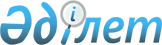 Об образований избирательных участков для проведения голосования и подсчета голосов в Кербулакском районе
					
			Утративший силу
			
			
		
					Решение акима Кербулакского района Алматинской области от 13 декабря 2018 года № 1812106730. Зарегистрировано Департаментом юстиции Алматинской области 19 декабря 2018 года № 4957. Утратило силу решением акима Кербулакского района Алматинской области от 18 декабря 2019 года № 7
      Сноска. Утратило силу решением акима Кербулакского района Алматинской области от 18.12.2019 № 7 (вводится в действие со дня его первого официального опубликования).
      В соответствии с пунктом 1 статьи 23 Конституционного закона Республики Казахстан от 28 сентября 1995 года "О выборах в Республике Казахстан", пунктом 2 статьи 33 Закона Республики Казахстан от 23 января 2001 года "О местном государственном управлении и самоуправлении в Республике Казахстан" аким Кербулакского района РЕШИЛ:
      1. Для проведения голосования и подсчета голосов образовать по Кербулакскому району избирательные участки согласно приложению к настоящему решению.
      2. Контроль за исполнением настоящего решения возложить на руководителя аппарата акима Кербулакского района Туматаеву Акниету Турысбековичу.
      3. Настоящее решение вступает в силу со дня государственной регистрации в органах юстиции и вводится в действие со дня его первого официального опубликования. Избирательные участки, образованные для проведения голосования и подсчета голосов в Кербулакском районе Избирательный участок № 592
      Центр: село Самен, улица Самена, № 3, фельдшерский пункт.
      В границах: село Самен улица Масанова с № 1 по 24; перевал Архарлы. Избирательный участок № 593
      Центр: село Жоламан, улица К. Мырзакаримова, № 3, Жоламанская средняя школа.
      В границах: село Жоламан; улицы Жоламан батыра с № 1 по 13, Жансугурова с № 1 по 13, Бокина с № 1 по 12, Уалиханова с №1 по 9, Туркистанова с № 1 по 20, Ескелди-би с № 1 по 11, Жетысу с № 1 по 32, Суанбаева с № 1 по 39, Мырзакеримова с № 1 по 25, Балпык би с № 1 по 13, Жанбай баба с № 1 по 13, Байбукашев с № 1 по 22, Букар жырау с № 1 по 10, Кайнар с № 1 по 21, Шалкаров с № 1 по 27, станция Дала, улицы Акшанова с № 1 по 16; Избирательный участок № 594
      Центр: станция Жоламан, улица Железнодорожная, № 1, здание железнодорожных путей.
      В границах: станции: Архарлы, Алтындала, Сайлы, Жоламан, улицы Нуспекова с № 1 по 17, село Жоламан улица Железнодорожная с № 1 по 30.  Избирательный участок № 595 
      Центр: село Карашокы, улица Набережная, № 31, Карашокинская средняя школа. 
      В границах: село Карашокы; улицы Кулжабай би с № 1 по 73, Ынтымак с № 1 по 25, Макатаев с № 1 по 6, Молдагулова с № 1 по 32, Шокана с № 1 по 25, Молодежная с № 1 по 16, Боранбаев с № 1 по 12, Малайсары с № 1 по 9, Кабанбай с № 1 по 8, Абылайхана с № 1 по 10, Исабаева с № 1 по 17, Ауезова с № 1 по 7, Надбережная с № 1 по 42, Б.Момышулы с № 1 по 47, Ардагера с № 1 по 2, Казахстана с № 1 по 11, Амангелди с № 1 по 17, Абая с № 1 по 10, Бобека с № 1 по 17, Бейбитшилика с № 1 по 3, Жидебая с № 1 по 6, Алтынсарина с № 1 по 12, Маметова с № 1 по 20, Кажымукана с № 1 по 27, Гагарина с № 1 по 21. Избирательный участок № 596
      Центр: село Кызылжар, улица Алтынсарина, № 24, средняя школа имени Ж. Жапарова.
      В границах: село Кызылжар улицы Жамбыла с № 1 по 19, Султана с № 1 по 46 , Абая с № 1 по 53, Шыныбека с № 1 по 52, Нуркенова с № 1 по 58, Бармақ батыра с № 1 по 7, Мейирхана Мукан с № 1 по 32, Алтынсарина с № 1 по 27; дорожно-ремонтный участок "Аксункар", Подстанция Кызылжар. Избирательный участок № 597
      Центр: село Шилису, улица Алтынсарина, № 18/2, Шилисуский сельский клуб.
      В границах: село Шилису улица Алтынсарина с № 1 по 20, Жансугурова с № 1 по 27. Избирательный участок № 598
      Центр: село Желдыкара, Желдыкаринская средняя школа.
      В границах: село Желдыкара. Избирательный участок № 599 
      Центр: село Сарыбастау, улица Т. Аубакирова, № 1, Сарыбастауская средняя школа.
      В границах: село Сарыбастау улицы Алматы с № 1 по 23, Сейфулина с № 1 по 23, Амангелди с №1 по 12, Абая с № 1 по 19, Б.Момышулы с № 1 по 11, Маметова с № 1 по 6, Аубакирова с № 1 по 7, Конаева с № 1 по 4, Шокана с № 1 по 7, Жабаева с № 1 по 4, Бокина с № 1 по 6, Жандосова с № 1 по 6, Турар Рыскулова с № 1 по 7. Избирательный участок № 600 
      Центр: село Архарлы, Кызылкудыкская начальная школа.
      В границах: село Архарлы. Избирательный участок № 601
      Центр: рудник Архарлы, улица Рахатова, № 27, Архарлинская средняя школа.
      В границах: село Сарыбастау улица Жумабаева с № 1 по 17. Село Карашокы улицы Рахатова с № 1 по 23, Әуезова с № 1 по 32, Манасбай с № 1 по 30. Избирательный участок № 602
      Центр: село Малайсары, фельдшерский пункт.
      В границах: село Малайсары. Избирательный участок № 603
      Центр: станция Малайсары, Малайсаринская средняя школа.
      В границах: станция Малайсары улица Центральная с № 1 по 28. Избирательный участок № 604 
      Центр: село Карагаш, улица Абая, № 1, Сарыбулакская средняя школа.
      В границах: село Карагаш улицы: Абая с № 1 по 26, Алтынсарин с № 1 по 11, Шокан с № 1 по 13, Маметова с № 1 по 7, Акынсара с № 1 по 5, Жолмырза с № 1 по 19, Сарыбұлақ с № 1 по 15, Сейткерим с № 1 по 31, Кабанбай батыр с № 1 по 9, Алдаберген с № 1 по 32, Молдагулова с № 1 по 10, Муканова с № 1 по 22. Избирательный участок № 605
      Центр: село Шилису, Сарыбулакская начальная школа.
      В границах: село Шилису. Избирательный участок № 606
      Центр: село Казынсу, Казынсуская начальная школа.
      В границах: село Казынсу. Избирательный участок № 607
      Центр: село Коянкоз, улица Амангельды, № 1, средняя школа имени Т. Кулыбекова.
      В границах: село Коянкоз улицы: Абай с № 1 по 74, Амангелди с № 1 по 109, Жамбыл с № 1 по 58, Коянкох с № 1 по 90, Кулыбекова с № 1 по 52, Курмангазы с № 1 по 34, Майлин с № 1 по 49, Маметова с № 1 по 27, Рыскулов с № 1 по 128, Толебаева с № 1 по 38, Шокан с № 1 по 77, Ауезова с № 1 по 52. Избирательный участок № 608
      Центр: село Шанханай, улица Шокана, № 27, Дом культуры села Шанханай.
      В границах: село Шанханай улицы: Абай с № 1 по 147, Жансугурова с № 1 по 81, Ауезова с № 1 по 191, Базарбаев с № 1 по 131, Жамбыл с № 1 по 96, Курмангазы с № 1 по 197, Рахметбай с № 1 по 250, Шокан с № 1 по 326, Бейбитшилик с № 1 по 121. Избирательный участок № 609
      Центр: село Майтобе, улица Школьная, № 1, средняя школа Шанханай.
      В границах: село Майтобе улицы: Школьная с № 1 по 12, Гвардейская с № 1 по 14. Избирательный участок № 610
      Центр: село Сарыозек, улица Оразбекова, № 14, средняя школа № 49.
      В границах: село Сарыозек, улицы: Рыскулова с № 1 по 200, Оразбеков с № 1 по 20, Аль-Фараби с № 1 по 45, Менделеев с № 1 по 17, Майлин с № 1 по 63, Крупская с № 1 по 17, Макатаев с № 1 по 24, Молдагалиев с № 1 по 18. Избирательный участок № 611
      Центр: село Сарыозек, улица Оразбекова, № 14, средняя школа № 49.
      В границах: село Сарыозек, улицы: Аймауытов с № 1 по 23, Гоголь с № 1 по 16, Мустафин с № 1 по 10, Пушкин с № 1 по 27, Жибек жолы с № 1 по 32, Аманжолов с № 1 по 31, Муканов 38, Торайгыров с № 1 по 9, Аронұлы с № 1 по 23, Бактыбай акын с № 1 по 22, Байсейтов с № 1 по 21, Желтоксан с № 1 по 9, Бейбитшилик с № 1 по 38, Жандосов с № 1 по 18, Асфендияров с № 1 по 34, Бегелдинов с № 1 по 19. Избирательный участок № 612
      Центр: село Сарыозек, улица Маметовой, № 6, средняя школа имени Д. Конаева.
      В границах: село Сарыозек, улицы Гвардейская с № 1 по 37, Бокин с № 1 по 31, Курмангазы с № 1 по 42, Турксиб с № 1 по 28, Амангелди с № 1 по 41, Кулжабай би с № 1 по 61, Шокан с № 1 по 62, Толебаев с № 1 по 5, Ауезов с № 1 по 15, Жамбыл с № 1 по 7, Муратбаев с № 1 по 17, Луганский с № 1 по 28, Вожакин с № 1 по 27, Нурпейсова с № 1 по 19, Жарболов с № 1 по 13, Кайсенов с № 1 по 15, Балпык би с № 1 по 4, Кутузов с № 1 по 3. Избирательный участок № 613
      Центр: село Сарыозек, улица Б. Момышулы, № 25, районный Дом культуры имени А. Сарыбаева.
      В границах: село Сарыозек, улицы Кабанбай Батыр с № 1 по 58, Б. Момышулы с № 1 по 227, Акынсара с № 1 по 17, Маметова с № 1 по 38, Тимирязев с № 1 по 24, Абай с № 1 по 35, Суханбаев с № 1 по 12, Дуйсенбаев с № 1 по 22, Жангелдин с № 1 по 27, СОРЭС с № 1 по 16, Жастар с № 1 по 14, Саин с № 1 по 24, Совета с № 1 по 15, Разьезд Дос, Разьезд Балгалы. Избирательный участок № 614
      Центр: село Сарыозек, улица Рыскулова, № 20, здание районной территориальной инспекции.
      В границах: село Сарыозек, Мадибекулы с № 1 по 94, Жетису с № 1 по 14, Байтурсынов с № 1 по 4, Сейфулин с № 1 по 17, Малайсары батыр с № 1 по 70, Сарыбаев с № 1 по 21, Токтаров с № 1 по 8, Мусирепов с № 1 по 15, Жансугиров с № 1 по 28, Рыскулов с № 1 по 82, Ескелди би с № 1 по 42, Сатпаев с № 1 по 35, Железнодорожная с № 1 по 25, Нагорная с № 1 по 9, Разьезд Койкырыккан, Разьезд Майтобе. Избирательный участок № 615
      Центр: село Басши, улица Аскарбека, № 27, средняя школа имени Райымбека.
      В границах: село Басши улицы: Асембек с № 1 по 69, Абай с № 1 по 74, Аскарбек с № 1 по 35, Алтынсарин с № 1 по 27, Калинин с № 1 по 15, Жастар с № 1 по 7, Маметова с № 1 по 7, Искаков с № 1 по 11, Нурым с № 1 по 22, Самал с № 1 по 19, Батыс с № 1 по 2, Алматы с № 1 по 8, Озен с № 1 по 40, Дастихун с № 1 по 18. Избирательный участок № 616
      Центр: село Нурум, улица Мектеп, № 1, Нурумская средняя школа.
      В границах: село Нурум улицы: Орталык с № 1 по 63, Мектеп с № 1 по 35, Садуакас с № 1 по 24, Самал с № 1 по 16. Избирательный участок № 617
      Центр: село Аралтобе, улица Школьная, без номера, Аралтобинская средняя школа. 
      В границах: село Аралтобе улицы: Орталык с № 1 по 33, Озен с № 1 по 20, Мектеп с № 1 по 9. Избирательный участок № 618
      Центр: село Сарыозек, Сарыозекская средняя школа в Военном городке.
      В границах: село Сарыозек участок ПДУ, Воинская часть. Избирательный участок № 619 (доступ ограничен)
      Центр: село Сарыозек, Военный городок, гарнизонный офицерский клуб. 
      В границах: Воинская часть. Избирательный участок № 620
      Центр: село Коксу, улица Ы. Алтынсарина, № 28, Коксуская средняя школа. 
      В границах: село Коксу улицы: Амангелди с № 1 по 3, Васильев с № 1 по 7, Калейников с № 1 по 17, Бактияров с № 1 по 19, Бейбитшилик с № 1 по 15, Балпык би с № 1 по 34, Абылай хан с № 1 по 29, Абай с № 1 по 13, Алтынсарин с № 1 по 30, Султанбаев с № 1 по 36, Ескелди би с № 1 по 14, Юсымбаева с № 1 по 10, Уалиханова с № 1 по 12. Избирательный участок № 621
      Центр: село Бериктас, улица Алтынсарина, № 1, Бериктасская средняя школа.
      В границах: село Бериктас улицы: Конаева с № 1 по 5, Алтынсарин с № 1 по 13. Избирательный участок № 622
      Центр: село Косагаш, улица Бейбитшилик, № 1, Косагашская средняя школа.
      В границах: село Косагаш улицы: Конаев с № 1 по 18, Бейбитшилик с № 1 по 24, Садовая с № 1 по 16, Подгорная с № 1 по 15. Избирательный участок № 623
      Центр: село Коктал, улица Момышулы, № 15, Коктальская основная средняя школа.
      В границах: село Коктал улицы: Момышулы с № 1 по 6, Жабаев с № 1 по 7, Оракты батыр с № 1 по 10, Бирлик с № 1 по 6. Избирательный участок № 624
      Центр: село Шубар, улица Абая, № 63, Шубарская средняя школа. 
      В границах: село Шубар улицы: Куренбел с № 1 по 86, Бактыбай с № 1 по 48, Абай с № 1 по 75, Конекбаев с № 1 по 49. Избирательный участок № 625
      Центр: село Онжас, улица Балхашева, № 16, Акжарская средняя школа.
      В границах: село Онжас улица Балхашева с № 1 по 66.  Избирательный участок № 626
      Центр: село Аралтобе, улица Кирова, № 7, Аралтобинская средняя школа. 
      В границах: село Аралтобе улицы: Кулжабай с № 1 по 19, Балпык би с № 1 по 27, Набережная с № 1 по 3, Пограничная с № 1 по 19, Киров с № 1 по 16. Избирательный участок № 627
      Центр: село Талдыбулак, улица Абая, № 3, средняя школа имени Ы. Алтынсарина.
      В границах: село Талдыбулак улицы: Балпык би №1, Литвиненко с № 1 по 3, Латыпжанкызы с № 1 по 11, Тастабай с № 1 по 15, Карасай батыр с № 1 по 8, Каблиса жырау с № 1 по 7, Кабанбай батыр с № 1 по 12, Алтынсарин с № 1 по 20, Райымбек с № 1 по 20, Ауезов с № 1 по 21, Жабаев с № 1 по 17, Ескелди би с № 1 по 15, Конаев с № 1 по 5, Момышулы с № 1 по 19, Кунанбаев с № 1 по 41. Избирательный участок № 628
      Центр: село Бостан, улица Момбаева, № 1, средняя школа имени Н. Альмухамбетова.
      В границах: село Бостан улицы: Шаяхмет с № 1 по 14, Инаханов с № 1 по 31, Альмуханбетов с № 1 по 21, Кошкарбаев с № 1 по 6, Тобаяк с № 1 по 14. Избирательный участок № 629
      Центр: село Когалы, улица Желтоксан, № 64, Когалинская средняя школа.
      В границах: село Когалы, улицы: Бондаренко с № 1 по 15, Амангелди с № 1 по 46, Кенесары с № 1 по 11, Тлепбая с № 1 по 28, Масанчи с № 1 по 20, Тлеулес с № 1 по 20, Шакарима с № 1 по 18, Айманова с № 1 по 40, Жамбыла с № 1 по 9. Избирательный участок № 630
      Центр: село Когалы, улица Б.Момышулы, № 44, средняя школа имени Панфилова.
      В границах: село Когалы, улицы: Жансугурова с № 1 по 44, Желтоксан с № 1 по 68, Курмангазы с № 1 по 26. Избирательный участок № 631
      Центр: село Куренбель, Куренбельская начальная школа.
      В границах: село Куренбель. Избирательный участок № 632
      Центр: село Тастыозек, Тастыозекская средняя школа.
      В границах: село Тастыозек улицы: Арын ата с № 1 по 17, Бекбосынова с № 1 по 32,Ешмухамбета с № 1 по 24. Избирательный участок № 633
      Центр: село Шаган, школа имени П.Д. Дутова.
      В границах: село Шаган улицы: Дутова с № 1 по 60, Тауелсиздик с № 1 по 16, Макатаева с № 1 по 33, Кунанбаева с № 1 по 21, Конаева с № 1 по 20, Шевченко с № 1 по 33, Уалиханова с № 1 по 43, Бондаренко с № 1 по 49. Избирательный участок № 634
      Центр: село Кокбастау, Кокбастауская средняя школа. 
      В границах: село Кокбастау. Избирательный участок № 635
      Центр: село Жайнак батыр, улица Ескельдинская, № 1, средняя школа имени Ж. Тобаякова.
      В границах: село Жайнак батыр улицы: Ескелди би с № 1 по 35, Балбык би с № 1 по 63, Абая с № 1 по 29, Жамбыла с № 1 по 56. Избирательный участок № 636
      Центр: село Доланалы, улица А.Акылбекова, № 23, Доланалинская средняя школа.
      В границах: село Доланалы улицы: Алтай Акылбекова с № 1 по 47, Ауезова с № 1 по 13. Избирательный участок № 637
      Центр: село Акбастау, улица Кабанбай батыр, № 16, Акбастауская основная средняя школа.
      В границах: село Акбастау улицы: Кабанбай батыра с № 1 по 16, Малайсары с № 1 по 7. Избирательный участок № 638
      Центр: село Жаналык, улица Ш.Уалиханова, № 113, Жаналыксая средняя школа.
      В границах: село Жаналык улицы: Шокана с № 1 по 120, Заводская с № 1 по 17, Садовая с № 1 по 15, Заречная с № 1 по 9, Натаров с № 1 по 19, Калинина с № 1-3. Избирательный участок № 639
      Центр: село Карымсак, улица Кирова, № 26, Карымсакская средняя школа.
      В границах: село Карымсак улицы Кирова с № 1 по 29, Казахстана с № 1 по 10, Заречная с № 1 по 27, Кугалинка с № 1 по 9. Избирательный участок № 640
      Центр: село Алтынемел, улица Кабанбай батыра, № 2, Алтынемелская средняя школа.
      В границах: село Алтынемел улицы: Кайнар с № 1 по 22 , Онгарбаева с № 1 по 37, Абылайхана с № 1 по 12, Толе би с № 1 по 30, Кабанбай батыра с № 1 по 32, Аубакирова с № 1 по 24, Абая с № 1 по 24, Жамбыла с № 1 по 11. Избирательный участок № 641
      Центр: село Тастыбастау, улица Маметовой, № 12, Тастыбастауская начальная школа. 
      В границах: село Тастыбастау улицы: Маметова с № 1 по 37. Избирательный участок № 642
      Центр: село Карлыгаш, улица Алтынсарина, № 7, Карлыгашская начальная школа. 
      В границах: село Карлыгаш улицы:Алтынсарина с № 1 по 16, Кошкарбаева с № 1 по 12. Избирательный участок № 643
      Центр: село Байгазы, улица Абая, № 22, Байгазинская средняя школа. 
      В границах: село Байгазы улицы: Абай с № 1 по 54, Қайнар с № 1 по 18.  Избирательный участок № 644
      Центр: село Кызылмектеп, улица Ы. Алтынсарина, № 1, Майтобинская средняя школа.
      В границах: село Кызылмектеп улицы: Абай с № 1 по 14, Алтынсарин с № 1 по 24, Кайнар с № 1 по 35. Избирательный участок № 645
      Центр: село Каспан, улица Алтынсарина, № 22, Каспанская средняя школа.
      В границах: село Каспан улицы: Алтынсарина с № 1 по 29, Толе би с № 1 по 12, Абай с № 1 по 11, Жамбыл с № 1 по 69, Ауезов с № 1 по 16, Рыскулов с № 1 по 36. Избирательный участок № 646
      Центр: село Шаган, улица Казыбек би, № 18, Шаганская начальная школа.
      В границах: село Шаган улица: Казыбек би с № 1 по 19. Избирательный участок № 647
      Центр: село Сайлыколь, улица Сейфуллина, № 15, Сайлыкольская средняя школа.
      В границах: село Сайлыколь улицы: Жансугурова с № 1 по 9, Сейфулина с № 1 по 17. Избирательный участок № 648
      Центр: село Коксай, улица Конаева, № 16, Коксайская основная средняя школа.
      В границах: село Коксай улицы: Нурпеисова с № 1 по 16, Конаев с № 1 по 23, Курмангазы с № 1 по 16, Уалиханов с № 1 по 20. Избирательный участок № 649
      Центр: село Водное, улица Аль-Фараби, № 21, Водненская начальная школа.
      В границах: село Водное улицы: Аль-фараби с № 1 по 22, Айтеке би с № 1 по 18.
					© 2012. РГП на ПХВ «Институт законодательства и правовой информации Республики Казахстан» Министерства юстиции Республики Казахстан
				
      Аким района

М. Бигелдиев
Приложение к решению акима Кербулакского района от "13" декабря 2018 года "Об образовании избирательных участков для проведения голосования и подсчета голосов в Кербулакском районе"